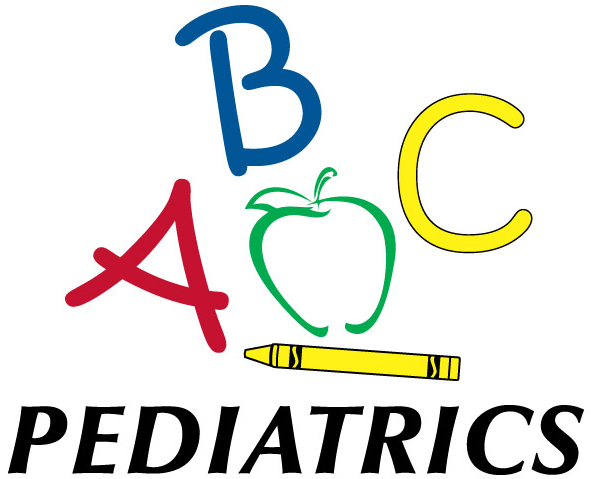 Dear [Insert parent/s name/s], [Insert practice name] is excited to announce that our practice is now offering a patient portal option for our families! Using the portal allows secure, convenient communication between you and our office, 24 hours a day, 7 days a week. This type of communication allows us to deliver secure documents at your request, and also allows you to access your child’s medical chart from any portable internet device or the privacy of your home. The portal is designed to make your life easier: (Pick list, include those that apply)Request well care appointmentsSelf-schedule flu clinic appointmentsView and print immunization recordsRequest and print completed school, camp, and sports physical formsView lab resultsRequest prescription refillsView your child’s health recordsSend messages to clinical staffView, pay and print billing statementsUpdate contacts, address, and other demographic informationView and request specialty referralsReview and print care planReceive patient remindersNote: The patient portal is meant for communicating NON-URGENT medical needs or concerns only. If you are having a medical emergency, call 911. We ask that you allow [Insert time frame] for a response from our office once you send a request via the portal. Please contact our [front desk personnel], who will be able to assist you with your portal account set up. OR Once you provide us with a valid email address, we will give you a username and password to set up your portal account. We hope that you will register for an account to start taking advantage of all the wonderful features our portal users benefit from.Sincerely,[Insert practice name][Space here for office addresses/phone numbers/bottom of practice’s letterhead/footer info.]